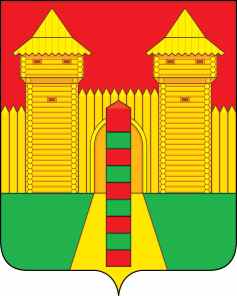 АДМИНИСТРАЦИЯ  МУНИЦИПАЛЬНОГО  ОБРАЗОВАНИЯ «ШУМЯЧСКИЙ   РАЙОН» СМОЛЕНСКОЙ  ОБЛАСТИПОСТАНОВЛЕНИЕот   02.02.2021г. № 46          п. ШумячиВ связи с кадровыми изменениями Администрация муниципального образования «Шумячский район» Смоленской областиП О С Т А Н О В Л Я Е Т:1. Внести в постановление Администрации муниципального образования «Шумячский район» Смоленской области от 19.10.2016 г. № 722 «О создании Совета по проблемам инвалидов и граждан пожилого возраста при Администрации муниципального образования «Шумячский район» Смоленской области, следующие изменения:В Приложении № 1 к Постановлению:- позицию:заменить позицией следующего содержания:- позицию:заменить позицией следующего содержания:2. Постановление вступает в силу со дня его подписания.3. Контроль за исполнением настоящего постановления оставляю за собой.Глава муниципального образования«Шумячский район» Смоленской области                                                А.Н. ВасильевО внесении изменений в постановление Администрации муниципального образования «Шумячский район» Смоленской области от 19.10.2016 г. № 722 «БариновВладимир Васильевич -председатель правления Шумячской районной организации Смоленской областной организации Всероссийского общества инвалидов, председатель рабочей группы(по согласованию);»«ШаговенкоМихаил Викторович-председатель правления Шумячской районной организации Смоленской областной организации Всероссийского общества инвалидов, председатель рабочей группы (по согласованию);»«Макуха Вера Михайловна -Главный врач ОГБУЗ «Шумячская ЦРБ»(по согласованию);»«ГалковскаяЛюбовь Ивановна-Главный врач ОГБУЗ «Шумячская ЦРБ»(по согласованию);».